Security of the BBS Generator-Blum Blum Shub (B.B.S.) is a pseudorandom number generator proposed in 1986 by Lenore Blum, Manuel Blum and Michael Shub that is derived from Michael O. Rabin's one-way function.It was created by Lenore Blum, Manuel Blum and Michael Shub in 1968. Blum Blum Shub uses the form of xn+1=x2n (modM)  and where x0 is a random seed. The value of M is equal to pq, and where p and q are prime numbers. These values of p and q are both congruent to 3 mod 4 (p=q=3(mod4)). The security of the method involves the difficulty in factorizing M. It is slow, but is the strongest proven random number generator. For each step, we extract some of the information from xn+1, and which is typically the least significant bit. It would not be used within a cipher application, but could be used in key generation.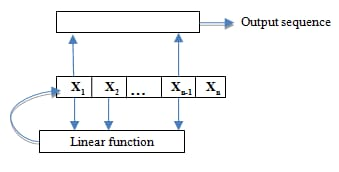 